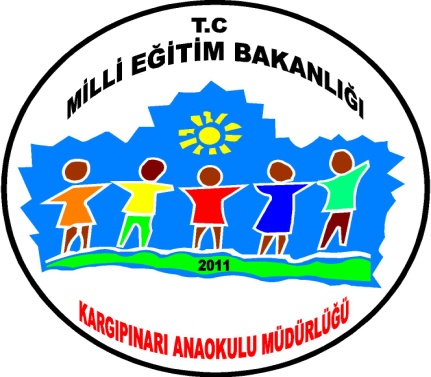 KARGIPINARI  ANAOKULU MÜDÜRLÜĞÜOKUL AİLE BİRLİĞİ OLUŞUM ŞEMASIMadde 12- Yönetim kurulu :  c)Okul Aile Birliği Genel Kurulda seçilen 5(beş) asil 5(beş) yedek  üyeden oluşur.31/10/2012YÖNETİM KURULU (ASİL)YÖNETİM KURULU (YEDEK)Madde 14 – Denetim kurulu:Denetim kurulu,öğretmenler kurulunda seçilen 2 asil ve 2 yedek öğretmen ile genel kurulca seçilen 1 asil ve 1 yedek  veli olmak üzere üç asil ve üç yedek üyeden oluşur.DENETİM KURULU(ASİL) DENETİM KURULU(YEDEK)ADI SOYADIÜNVANIO.A.Birliğindeki GÖREVİSEHER YILMAZ ÇAMÖğrenci VelisiBaşkan                                             MAHMUT ÇERÇİÖğrenci VelisiBaşkan Yardımcısı                             FATMA KARAÖğrenci VelisiMuhasip                                           ŞENGÜL ACERÖğrenci VelisiSekreter                    MUSTAFA KÜPELİÖğrenci VelisiÜye                                                    ADI SOYADIÜNVANIO.A.Birliğindeki GÖREVİEBRU KOYUNCUÖğrenci VelisiYedek Üye                GÜLAY KÜPELİÖğrenci VelisiYedek Üye                HASAN KARAÖğrenci VelisiYedek Üye               AYHAN ÇAKIRÖğrenci VelisiYedek Üye                KAMİLE TAZCENOĞLUÖğrenci VelisiYedek Üye              ADI SOYADIÜNVANIO.A.Birliğindeki GÖREVİHAYRİYE KARAYILANÖğretmenBaşkanFİRDEVS DURÖğretmenBaşkan YardımcısıBAHAR AYDINÖğrenci VelisiÜye                         ADI SOYADIÜNVANIO.A.Birliğindeki GÖREVİHANİFE AKARÖğretmenYedek ÜyeMERYEM Y.TAŞKINELÖğretmenYedek ÜyeRECEP TOPALÖğrenci VelisiYedek Üye       